STAGE FORME & FREE STYLEMAESTRO ANDREA NOTAROSABATO 4 DICEMBRE 2021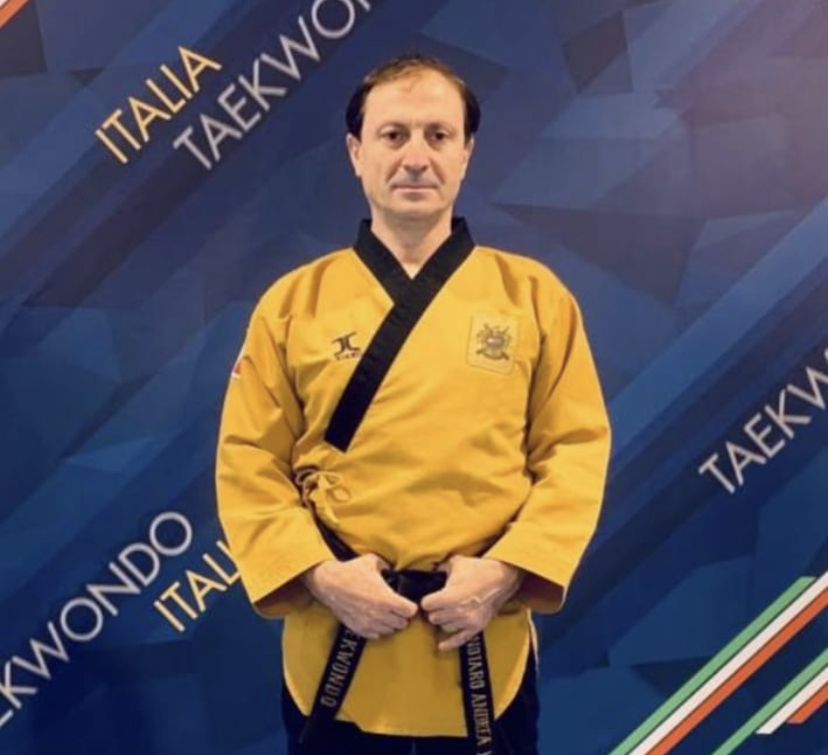 GENOVA: PALESTRA di VIA FRANCHI, 4 rosso- 16166 GENOVASTAGE APERTO SOLO AD ATLETI DI LIGURIA, PIEMONTE, LOMBARDIA, VENETO, TRENTINO A. E SARDEGNAPROGRAMMA:ORE 9.30 – 11.00 STAGE DI FREE STYLE – CINTURE BLU/ROSSE/NERE/POOM – TUTTE LE ETA’ORE 11.30 – 13.00 STAGE DI FORME – CHILDREN/KIDS -TUTTE LE CINTUREORE 15.30 – 17.00 STAGE DI FORME – CADETTI/JUNIOR/SENIOR/MASTER DALLA GIALLA ALLA BLUORE 17.30 – 19.00 STAGE DI FORME -CADETTI/JUNIOR/SENIOR/MASTER DALLA ROSSA ALLA NERAIl programma potrebbe subire variazioni in base al numero degli iscritti.IN OMAGGIO: MAGLIETTA RICORDO PER TUTTI I PARTECIPANTIISCRIZIONI ENTRO IL 26 NOVEMBRE 2021:Le società affiliate FITA dovranno inviare elenco atleti partecipanti a pietro.fugazza@fastwebnet.it indicando: COGNOME NOME, ANNO DI NASCITA, GRADO DI CINTURA E TAGLIA DELLA MAGLIETTAQUOTE:30 Euro Stage di Free Style30 Euro Stage di Forme sino alla cintura BLU, 50 Euro per cinture ROSSE/NERESconto di 10 Euro per chi partecipa sia allo stage di forme che a quello di free style (1 sola maglietta)Pagamento entro il 26 novembre 2021 tramite Bonifico Bancario intestato F.I.TA. Federazione Italiana Taekwondo, iban IT04D0100503309000000000243, Causale  C.R. LIGURIA – STAGE NOTARONORMATIVE COVID L'evento si svolgerà A PORTE CHIUSE, in totale assenza di pubblico. Tutti gli addetti ai lavori e i partecipanti dovranno essere muniti di GREEN PASS. Sono esentati dall'obbligo di green pass solo gli individui che non hanno ancora compiuto 12 anni. Per accedere ai locali dello Stage sarà in vigore l'obbligo di: - essere muniti di Green Pass - sottoporsi a misurazione della temperatura corporea. - consegna di apposita Autocertificazione compilata e firmata in ogni sua parte. - indossare correttamente la mascherina. - evitare inutili assembramenti. 